二年级下册语文期末典型题练习 字词复习一、给加点的字选择正确的读音，用“√”表示。的确（de  dí）     漂亮（piāo  piào）  随身（sún  suí）大堤（dī  tí）     害羞（xuī  xiū）    茁壮（zhóu  zhuó） 销售（shòu shù）   钱财（cái chái）    赚钱（zuàn  zhuàn）熬糖（āo  áo）     爆炸（pào bào）     蒸饺(zhēng zēng ）吹拂（fú fó）      甘蔗（zhé  zhè）    评奖 (jiǎng jiǎn） 漂泊（pó  bó）     暴雨（bào  pào）    摆动（bǎi   pǎi）耷拉（dā  dà）     跳舞（wǔ  wù）      乱窜（cuàn  chuàn） 答案（aì àn）      竹竿（zhū  gān）    懂得（dǒng dòng） 磨坊（mó  mò）     竖着（shù jiān）    头痛（tòng téng）稀泥（qī   xī）    安稳（wěn  yěn）    倒水（dào  dǎo）河提（tī dī）      毽子（jiàn jiàng）  勤劳（qíng qín） 叔叔（shū shu）    晶莹（yín  yíng）   赚钱（zhuàn  qiān）寻觅（mì nì）      渡口（dòu dù）      重阳（zhòng chóng） 遮蔽（bì piě）     射下（shēn  shè）   神箭（jiàn  qián）熬汤（áo  ǎo）     滋润（zī  zhī）     撑起来（chēng   zhǎng）二、看拼音，写词语。yě huā         jīng qí        xún zhǎo       wēn nuǎn 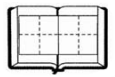 bì lǜ         shén zhōu     zhǎng jiāng       mín zú chūn jiē         bèi ké          cǎi sè        tóng huà 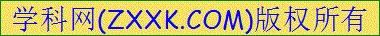 yóu xì         fā míng        yǒng shì        fēi jī huǒ yào          pì gǔ        liú shén     píng jiǎng bào zhǐ          lóu tī        jiǎo bù        yǒng yuǎn yù shì       zhōng biǎo      shāng diàn      lán tiān shì jiè          nián jì         ní tǔ          jié jú kǔ hǎi        shēng jī       guāng míng       yán rè 三、我会写出同偏旁的字。月字旁  （    ）    （    ）    （    ）    （    ）提手旁  （    ）    （    ）    （    ）    （    ）言字旁  （    ）    （    ）    （    ）    （    ）单人旁  （    ）    （    ）    （    ）    （    ）草字头  （    ）    （    ）    （    ）    （    ）绞丝旁  （    ）    （    ）    （    ）    （    ）三点水  （    ）    （    ）    （    ）    （    ）走之儿  （    ）    （    ）    （    ）    （    ）四、给下面的多音字组词。    藏  cánɡ（    ）   散  sàn（    ）      结  jiē（    ）zànɡ（    ）       sǎn（    ）          jié（    ）露  lù（    ）     长  cháng（    ）    壳   ké（    ）  lòu（    ）        zhǎng（    ）         qiào（    ）参  cān（    ）    难  nán（    ）      巷  xiàng（    ）   shēn（    ）       nàn（    ）           hàng（    ）空  kōng（    ）   累   lèi（    ）     重   zhònɡ（    ）         kòng（    ）        léi（    ）          chónɡ（    ）     扇   shān（    ）  传   chuán（    ）    量 liànɡ（    ）      shàn（    ）        zhuàn（    ）       liánɡ（    ）    觉  jué（    ）    转  zhuǎn（    ）    便  biàn（    ） jiào（    ）       zhuàn（    ）        pián（    ） 五、给下面的形近字组词。[来源:Zxxk.Com]冲（    ）  寻（    ）  柳（    ）  荡（    ）  桃（    ）钟（    ）  呆（    ）  卯（    ）  汤（    ）  挑（    ）温（    ）  能（    ）  味（    ）  买（    ）  具（    ）蕴（    ）  熊（    ）  沫（    ）  卖（    ）  俱（    ）贝（    ）  壳（    ）  甲（    ）  坏（    ）  钱（    ）见（    ）  亮（    ）  申（    ）  环（    ）  浅（    ）结（    ）  梦（    ）  般（    ）  精（    ）  伞（    ）洁（    ）  梦（    ）  船（    ）  情（    ）  命（    ）筋（    ）  疲（    ）  牢（    ）  钻（    ）  劝（    ）  肋（    ）  病（    ）  生（    ）  人（    ）  功（    ）迎（    ）  扑（    ）  帮（    ）  助（    ）  导（    ）  卯（    ）  朴（    ）  邦（    ）  功（    ）  异（    ）织（    ）  终（    ）  完（    ）  围（    ）  期（    ）炽（    ）  咚（    ）  元（    ）  团（    ）  其（    ）掏（    ）  蛋（    ）  忆（    ）  世（    ）  界（    ）淘（    ）  胥（    ）  亿（    ）  甘（    ）  介（    ）六、照样子，写一写。例：东（冻）（冰冻）乙（  ）（    ）    少（  ）（    ）    果（  ）（    ）古（  ）（    ）    未（  ）（    ）    乌（  ）（    ）士（  ）（    ）    占（  ）（    ）    车（  ）（    ）户（  ）（    ）    合（  ）（    ）    亡（  ）（    ）斗（  ）（    ）    龙（  ）（    ）    皮（  ）（    ）朱（  ）（    ）    各（  ）（    ）    共（  ）（    ）例：流（梳）（梳子）密（  ）（    ）    眨（  ）（    ）    肥（  ）（    ）[来源:学科网]杆（  ）（    ）    柏（  ）（    ）    捡（  ）（    ）针（  ）（    ）    蜂（  ）（    ）    近（  ）（    ）银（  ）（    ）    传（  ）（    ）    楼（  ）（    ）纱（  ）（    ）    股（  ）（    ）    芽（  ）（    ）逃（  ）（    ）    埋（  ）（    ）    珠（  ）（    ）七、照样子，写词语。 毛茸茸             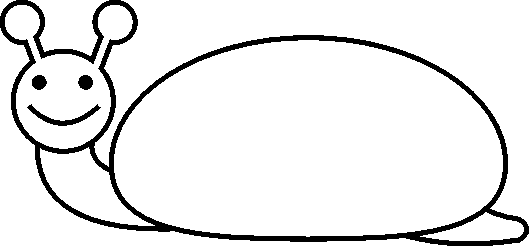 慢慢地             蹦蹦跳跳            恋恋不舍            又长又细            碧绿碧绿            八、按要求连一连。1.词语搭配。一条        小树          绚丽多彩的       森林      一棵        小路          葱郁的           鲜花一块        马            细长的           小鸟 一匹        米糕          毛茸茸的         触须 2.想一想，连一连。快乐的        操场           一条条        草叶凶狠的        公主           一座座        星星美丽的        天地           一片片        帐篷干净的        魔王           一颗颗        马路九、写出下面词语的近义词。奇怪——（    ）    快活——（    ）    休息——（    ）温暖——（    ）    年迈——（    ）    郊外——（    ）    急忙——（    ）    应该——（    ）    平时——（    ）情谊——（    ）    奋发——（    ）    繁荣——（    ）保护——（    ）    漂亮——（    ）    珍贵——（    ）补充——（    ）    商量——（    ）    轰塌——（    ）焦急——（    ）    后悔——（    ）    劝告——（    ）慌张——（    ）    分辨——（    ）    忠实——（    ）忽然——（    ）    譬如——（    ）    伤心——（    ）    十、写出下面词语的反义词。仔细——（    ）    温暖——（    ）    美好——（    ）快活——（    ）    休息——（    ）    小心——（    ）满意——（    ）    傍晚——（    ）    热闹——（    ）柔软——（    ）    繁荣——（    ）    欢笑——（    ）保护——（    ）    喜欢——（    ）    珍贵——（    ）劝告——（    ）    满意——（    ）    坏事——（    ）光明——（    ）    慌张——（    ）    黑夜——（    ）安稳——（    ）    普通——（    ）    后退——（    ）湿润——（    ）    停止——（    ）    匆忙——（    ）快乐——（    ）    寂寞——（    ）    舒服——（    ）遥远——（    ）    简单——（    ）    结局——（    ）十一、选词填空。居然  果然1.听了他的话，我沿着这条路走，（    ）找到了回家的路。2.天这么黑，小强（    ）独自一人走回家了。平稳     安稳    3奶奶心里有事，一夜都没睡个（     ）觉。4.飞机（    ）地降落在机场上。只有  只要5.大象（    ）把他的大耳朵一扇，就能把虫子赶跑。6.（    ）大象知道，自己的耳朵没有毛病。于是    要是    就是7.不过，（    ）周围有些草就好了。8.这地方好是挺好，（    ）塘里的水太少了。9.（    ），他就去采集草籽，播撒在泥塘周围的地上。得意  满意  愿意    10.看到我们班级得了第一名，班主任露出了（   ）的笑容。    11.王老师很（  ）和孩子一起参加学校组织的中队活动。    12.杨森的风筝飞得很高，他（    ）极了，在草地上跑得更欢了。参考答案一、dí  piào  suí  dī  xiū  zhuó  shòu  cái  zhuàn  áo  bào  zhēng  fú  zhe  jiǎng  bó  bào  bǎi  dā  wǔ  cuàn  àn  gān  dǒng  mò  shù  tòngxī  wěn  dào  dī  jiàn  qín  shu  yíng  zhuàn  mì  dù  chóng  bì  shèjiàn  áo  zī  chēng二、野花  惊奇  寻找  温暖  碧绿  神州  长江  民族  春节  贝壳  彩色  童话  游戏  发明  勇士  飞机  火药  屁股  留神  评奖  报纸  楼梯  脚步  永远  浴室  钟表  商店  蓝天  世界  年纪  泥土  结局  苦海  生机  光明  炎热三、示例：胖  股  脏  脱  扶  拂  抢  报  词  语  评  论  伯  似 使  件  菜  劳  葱  蒸  编  织  终  纪  浴  游  泳  泡  动  边  过  达四、示例：    藏  cánɡ（迷藏）   散  sàn（散步）      结   jiē（结实）zànɡ（西藏）       sǎn（散文）           jié（结果）露  lù（露水）     长  cháng（长短）    壳   ké（贝壳）  lòu（露馅）        zhǎng（长大）         qiào（地壳）参  cān（参加）    难  nán（难处）      巷  xiàng（小巷）   shēn（人参）       nàn（难民）           hàng（巷道）空  kōng（天空）   累   lèi（劳累）     重   zhònɡ（重量）         kòng（有空）        léi（硕果累累）      chónɡ（重复）     扇   shān（扇风）  传  chuán（传唱）    量  liànɡ（重量）      shàn（扇子）        zhuàn（传记）       liánɡ（测量）    觉  jué（觉得）    转  zhuǎn（周转）     便  biàn（方便） jiào（睡觉）       zhuàn（转动）         pián（便宜） 五、示例：冲（冲刺）  寻（寻找）  柳（柳条）  荡（飘荡）  桃（桃花）钟（钟表）  呆（发呆）  卯（卯兔）  汤（面汤）  挑（挑选）温（温暖）  能（不能）  味（味道）  买（买卖）  具（具体）蕴（蕴含）  熊（狗熊）  沫（泡沫）  卖（买卖）  俱（俱全）贝（贝壳）  壳（贝壳）  甲（甲骨）  坏（坏人）  钱（钱币）见（看见）  亮（明亮）  申（申请）  环（环绕）  浅（深浅）结（结果）  梦（梦果）  般（一般）  精（精神）  伞（雨伞）洁（洁白）  梦（梦聚）  船（小船）  情（情节）  命（命运）筋（脑筋）  疲（疲劳）  牢（牢房）  钻（钻研）  劝（劝说）  肋（肋骨）  病（生病）  生（生病）  人（战争）  功（用功）迎（欢迎）  扑（扑倒）  帮（帮助）  助（帮助）  导（引导）  卯（卯兔）  朴（朴实）  邦（邦国）  功（成功）  异（异议）织（织布）  终（终于）  完（完全）  围（围巾）  期（星期）炽（炽热）  咚（叮咚）  元（元旦）  团（团圆）  其（其中）掏（掏钱）  蛋（鸡蛋）  忆（记忆）  世（世界）  界（世界）淘（淘气）  胥（胥魂）  亿（亿万）  甘（甘心）  介（介意）六、示例：亿  亿万    吵  争吵    课  上课故  故事    味  味道    呜  呜呜          吉  吉祥    站  战士    阵  阵雨          炉  炉子    盒  纸盒    忘  忘记          抖  颤抖    笼  笼子    披  披发          株  一株    格  格子    供  供给          蜜  蜜蜂    泛  广泛    把  火把          肝  肝病    拍  拍手    检  检查          汁  汁水    峰  山峰    斥  斥责          很  很好    转  转动    搂  搂着          抄  抄写    投  投下    呀  哎呀          桃  桃树    理  理解    殊  特殊七、示例：兴冲冲  金灿灿  白乎乎  缓缓地  静静地  悄悄地          高高兴兴  葱葱绿绿  开开心心层层波纹  苦苦哀求  津津有味          又嫩又滑  又大又圆  一心一意           通红通红  墨绿墨绿  金黄金黄八、1.一条      小树          绚丽多彩的       森林      一棵        小路          葱郁的           鲜花一块        马            细长的           小鸟 一匹        米糕          毛茸茸的         触须   2.快乐的        操场           一条条        草叶凶狠的        公主           一座座        星星美丽的        天地           一片片        帐篷干净的        魔王           一颗颗        马路九、示例：奇怪——惊奇    快活——快乐    休息——休憩温暖——暖和    年迈——年老    郊外——野外    急忙——着忙    应该——应当    平时——平常情谊——友谊    奋发——奋斗    繁荣——繁华保护——爱护    漂亮——美丽    珍贵——宝贵补充——添加    商量——商议    轰塌——倒塌焦急——着急    后悔——悔恨    劝告——劝诫慌张——惊慌    分辨——辨别    忠实——忠诚忽然——突然    譬如——比如    伤心——难过    十、示例：仔细——粗心    温暖——寒冷    美好——丑陋快活——伤心    休息——工作    小心——大意满意——失望    傍晚——早晨    热闹——冷清[来源:Z&xx&k.Com]柔软——坚硬    繁荣——贫瘠    欢笑——悲伤    保护——破坏    喜欢——讨厌    珍贵——普通[来源:学科网]劝告——怂恿    满意——不满    坏事——好事光明——黑暗    慌张——稳重    黑夜——白天[来源:学§科§网]安稳——动荡    普通——特别    后退——前进湿润——干燥    停止——开始    匆忙——缓慢快乐——悲伤    寂寞——热闹    舒服——难受遥远——咫尺    简单——复杂    结局——开头十一、1.果然  2.居然  3.安稳  4.平稳  5.只要  6.只有  7.要是  8.就是  9.于是  10.满意  11.愿意  12.得意 